Wymiary łyt i domków Mały domek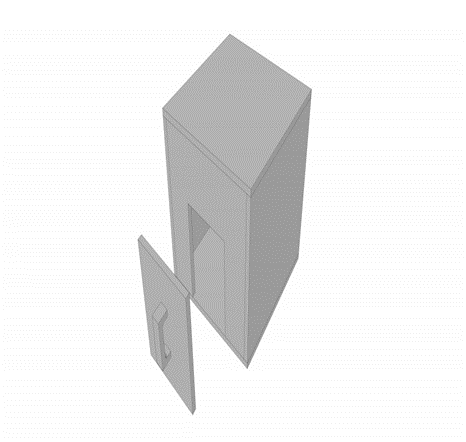 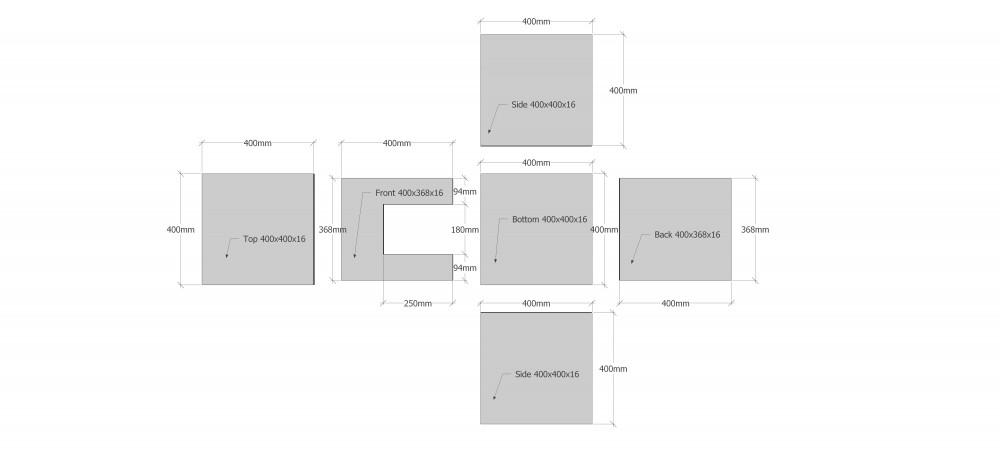 Mały domek + daszek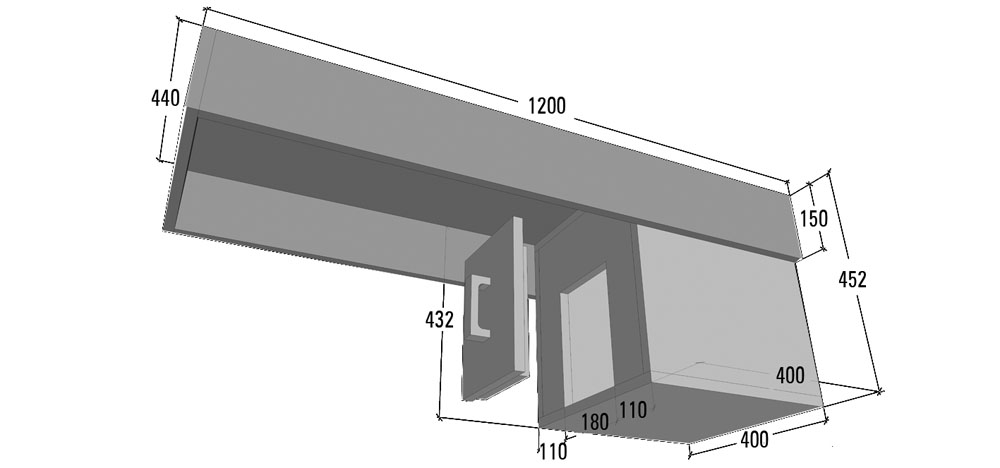 Duży domek+ przykrywki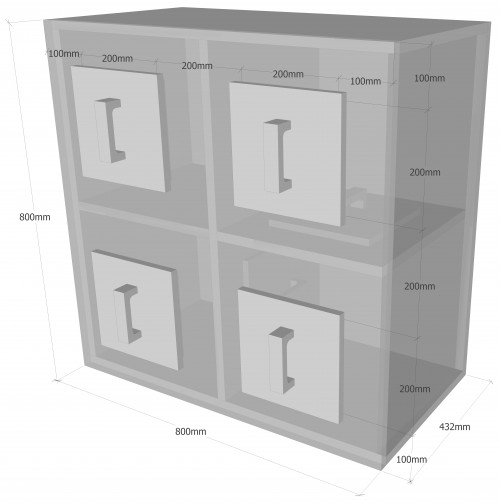 Pakiet do paleniska płyty wiórowe o wymiarach minimalnych 1200x2000x16(18)mm – 3 szt., płyty wiórowe o wymiarach minimalnych 1200x1500x16(18)mm – 2 szt., płyty wiórowe o wymiarach minimalnych 500x1200x16(18)mm – 2 szt. • stospaski płyt wiórowych o wymiarach 50x400x16(18)mm – 36-44 szt. – pakiecik(Wymieniony ilość materiału palnego stosowana podczas ćwiczeń wynika z programu szkolenia z zakresu pożarów wewnętrznych zatwierdzonego przez Komendanta Głównego PSP w dniu 3 grudnia 2015 r.str.29 i 30).Na jedno szkolenie potrzeba :5 pakietów do paleniska.2 MAŁE DOMKI Z DASZKIEM2 DUŻE DOMKI listwy drewniane do blokowania drzwi .   100szt listew o wym. 250x30x30mm